КРЕМЕНЧУЦЬКА РАЙОННА РАДА   ПОЛТАВСЬКОЇ ОБЛАСТІ(четверта  сесія  восьмого  скликання)РІШЕННЯвід    27         січня       2021р.         м. КременчукКеруючись статтями 26, 60 Закону України «Про місцеве самоврядування в Україні», Законом України «Про внесення змін до деяких законів України щодо впорядкування окремих питань організації та діяльності органів місцевого самоврядування і районних державних адміністрацій», Закону України «Про передачу об’єктів права державної та комунальної власності», враховуючи рішення п’ятої позачергової сесії восьмого скликання Козельщинської селищної ради від 12.01.2021 року «Про порушення клопотання щодо передачі Комунальної установи «Об’єднаний трудовий архів сільських і селищних рад Козельщинського району» та майна зі спільної власності територіальних громад сіл і селищ Козельщинського району у комунальну власність Козельщинської селищної ради», беручи до уваги рекомендації постійної комісії Кременчуцької районної ради з питань будівництва, управління та розпорядження об’єктами комунальної власності, благоустрою, приватизації,	районна рада вирішила:1. Надати згоду на передачу зі спільної власності територіальних громад сіл та селищ Козельщинського району Комунальної установи «Об’єднаний трудовий архів сільських і селищних рад Козельщинського району» (код ЄДРПОУ 39120618, юридична адреса: Полтавська область, Козельщинський район, селище міського типу Козельщина, вул. Радянська, 75/1) та майна, що перебуває в її оперативному управлінні, в комунальну власність Козельщинської селищної ради.2. Передачу майна, зазначеного в пункті 1 даного рішення, здійснити в порядку, встановленому чинним законодавством.3.	Кременчуцькій районній раді Полтавської області та Козельщинській селищній раді Полтавської області делегувати своїх представників до складу комісії з приймання-передачі майна.4.	Контроль за виконанням цього рішення покласти на постійну комісію Кременчуцької районної ради з питань будівництва, управління та розпорядження об’єктами комунальної власності, благоустрою, приватизації. Голова      районної ради							Антон САМАРКІНПро надання згоди на передачу Комунальної установи «Об’єднаний трудовий архів сільських і селищних рад Козельщинського району» та майна зі спільної власності територіальних громад сіл і селищ Козельщинського району в комунальну власність Козельщинської селищної ради 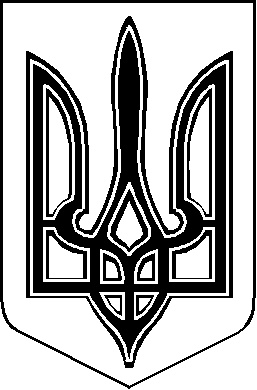 